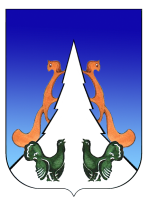 Ханты-Мансийский автономный округ – ЮграСоветский районГлавагородского поселения Агириш628245, Ханты-Мансийский автономный округ-Югра, телефон:(34675) 41233Тюменской области, Советский районп. Агириш ул. Винницкая 16факс: (34675) 41233 						эл.адрес: agirish@sovrnhmao.ruПОСТАНОВЛЕНИЕ«6» июня 2023 год							                       № 2О награждении Почетной грамотойглавы городского поселения Агиришк 55-летию г.п. Агириш          На основании Устава городского поселения Агириш, Постановления главы городского поселения Агириш от 01.09.2008 № 26 «Об утверждении Положения о наградах Главы городского поселения Агириш», ходатайства МБУ КСК «Современник» от 26.05.2023; ходатайства казенного учреждения Ханты-Мансийского автономного округа – Югры «Няксимвольский лесхоз» от 23.05.2023, ходатайства МАДОУ д/с «Радуга» от 29.05.2023; ходатайства ИП Богданов Ю.В. от 02.06.2023; ходатайства ИП Ивашкова С.А. от 29.05.2023; МБОУ «Средняя общеобразовательная школа п. Агириш» от 01.06.2023; ходатайства ООО «БайкалТрансАльянс» от 28.05.2023; ходатайства ИП Трускова Н.С. от 02.06.2023; ходатайства БУ ХМАО-Югры «Советский комплексный центр социального обслуживания населения» от 07.06.2023, в связи с 55-летием со дня образования городского поселения Агириш, наградить Почетной грамотой главы городского поселения Агириш:За добросовестную работу, профессионализм и личный вклад в развитие городского поселения Агириш, в честь 55-летия со дня образования городского поселения Агириш: Овчинникову Ольгу Олеговну – заведующую спортивным сооружением МБУ КСК «Современник»;Ефременкову Марию Григорьевну – главного экономиста казенного учреждения ХМАО-Югры «Няксимвольский лесхоз»;Боровских Константина Александровича – станочник деревообрабатывающих станков ИП Богданов Ю.В.;Лущикову Галину Васильевну – контролера деревообрабатывающего производства ИП Богданов Ю.В.;Зайкова Сергея Ивановича – водителя автомобиля на вывозке леса ИП Ивашков С.А;Литвинцева Сергея Михайловича – мастера погрузочно-разгрузочных работ ООО «БайкалТрансАльянс»;Трускову Наталию Сергеевну – ИП Трускова Н.С.;Данилову Надежду Ивановну – фельдшера врачебной амбулатории п. Агириш;Леонтьеву Алевтину Георгиевну – станционный работник, ОАО «РЖД» Нижетагильская дистанция гражданских сооружений;Назарову Анну Вячеславовну -  социального работника специализированного отделения социально-медицинского обслуживания на дому граждан пожилого возраста и инвалидов БУ ХМАО-Югры «Советский комплексный центр социального обслуживания населения»;Боровских Марию Андреевну – учителя математики МБОУ «Средняя общеобразовательня школа п. Агириш»;За успехи в подготовке обучающихся и воспитанников, в честь 55-летия со дня образования городского поселения Агириш: Долдину Ольгу Александровну – воспитателя филиала МАДОУ д/с «Радуга»;Настоящее постановление вступает в силу с момента подписания.Настоящее постановление опубликовать на официальном сайте администрации городского поселения Агириш и в бюллетене «Вестник городского поселения Агириш».Контроль исполнения настоящего постановления оставляю за собой.Глава городского поселения Агириш           	    Г.А. Крицына